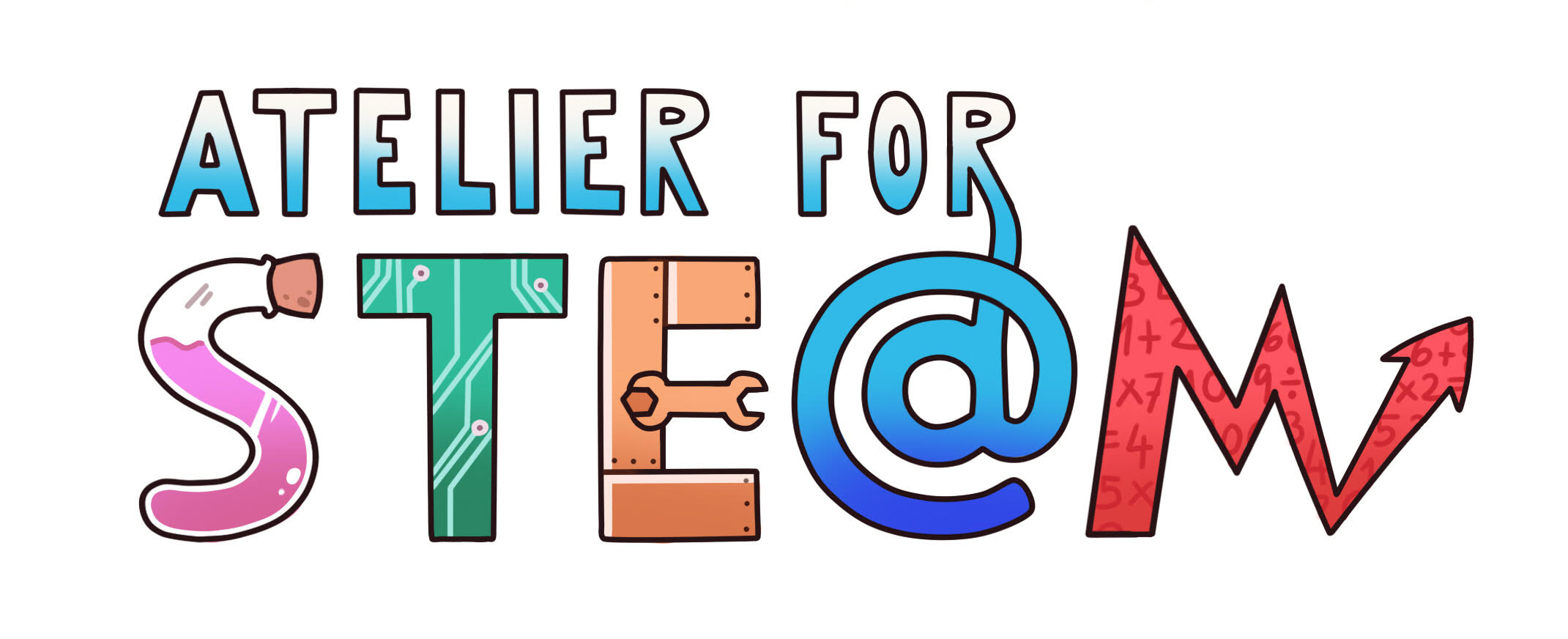 Atelier for STE(A)M project.TitleLearning Slovene language using English as teaching languageContent knowledge Reading, listening and speaking (pronunciation) – food, greetings, numbers, animals, questions, places …MethodologyReading, listening and speaking (pronunciation)TechnologyVideo production, PPT, Microsoft WordDuration45 minutesSAMR model (level of transformation technology produce)Use of internet conversations between slovene people to practice pronunciation, spelling. Use of dictionary online. Video.Target group (age, course)15, 16, 17, 18ResourcesComputer, smart board, paper shits, PPT, WordLearning Objectives, Skills and competenciesor. (Aims to be accomplished)Learning word in Slovene that we use in everyday life (for foreign students and teachers)Use of IKT (video, PPT, internet, Word) Development of digital competencesDidactic sequence -Description of every lessonwith added attention to the diversity of studentsStudents were following the PPT presentation, which introduced numbers, animals, vegetation, places, colours, people, common questions and answers, food and drink …in Slovene – expressions were given to them in video and they tried to reproduce a similar conversation.A teacher shows a word, explains the meaning and asks students to repeat. (the video is private, so it is not distributedonYoutube yet.)
Evaluation (what are we going to evaluate, how, whom…)Students tried their language skills in town, when they tried to order food, read signs and talk to a Slovenian, asking for directions to the station in Slovenian.ConclusionsWhen we travel it is fun and wise to learn some useful words we can use to order food, understand the signs, make a simple conversation, ask for directions…learning foreign languages makes us closer to othersImprovementsThey have improved the following language skills: reading, writing, speaking and listening, as well as developed digital competences.